2ο Δημοτικό Σχολείο ΚαρδίτσαςSaferInternet 4Kids.grΣτις 9 Φεβρουαρίου, το 2ο Δημοτικό Σχολείο Καρδίτσας και συγκεκριμένα όλα τα τμήματα της Ε΄ και Στ΄ τάξης  συμμετείχαν στην Εκδήλωση της Ημέρας Ασφαλούς Διαδικτύου 2021 που συνδιοργανώθηκε φέτος από το Ελληνικό Κέντρο Ασφαλούς Διαδικτύου και το Πανελλήνιο Σχολικό Δίκτυο. Οι μαθητές είχαν την ευκαιρία να ενημερωθούν λεπτομερώς και εκτενώς για την υπερβολική ενασχόληση, για τους κινδύνους που κρύβει η περιήγηση στο διαδίκτυο, την απόκρυψη των προσωπικών δεδομένων, το λεγόμενο εκφοβισμό ή αλλιώς  “cyberbullying”  και το  ψάρεμα -“phishing”. Επίσης, έλαβαν συμβουλές για μία όσο το δυνατόν ασφαλέστερη πλοήγηση, καθώς και για τα θετικά και τα αρνητικά της τηλεκπαίδευσης εν καιρώ πανδημίας. Ευχαριστούμε θερμά τους ομιλητές κα Παρασκευή Φραγκοπούλου, κ Κοσμά, κ Μιχάλη Παρασκευά, Συντονιστή Πανελλήνιου Σχολικού Δικτύου, κα Κατερίνα Ψαρουδάκη, κα Πέγκυ Αντωνάκου, Γενική Διευθύντρια της Google Νοτιοανατολικής Ευρώπης, κ Μάριο Αθανασίου, ηθοποιό και κα Νατάσα Μποφίλιου, ερμηνεύτρια.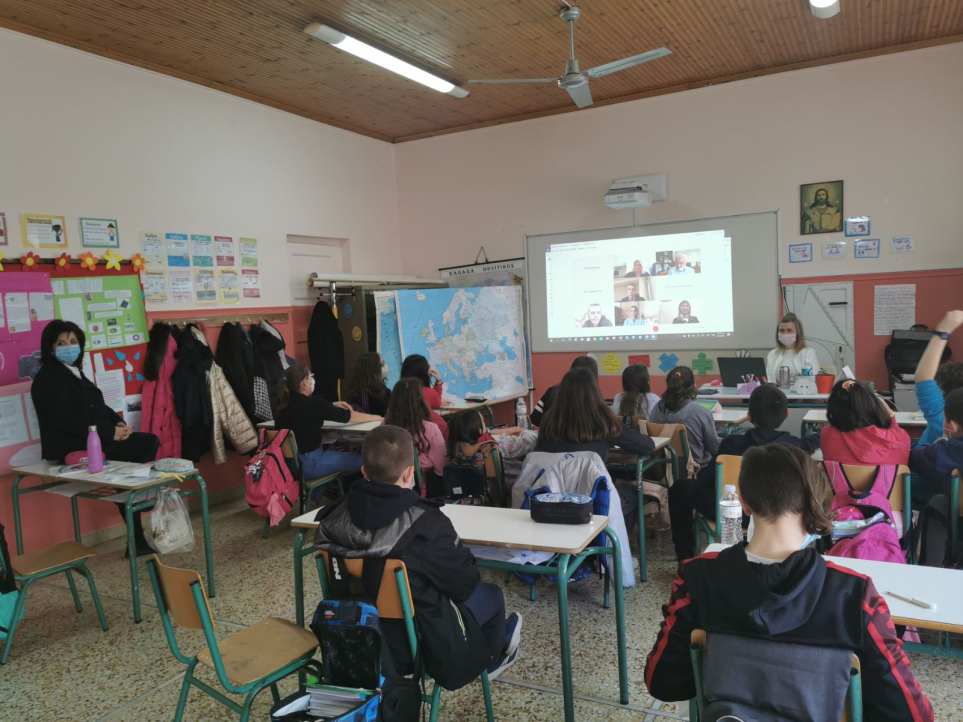 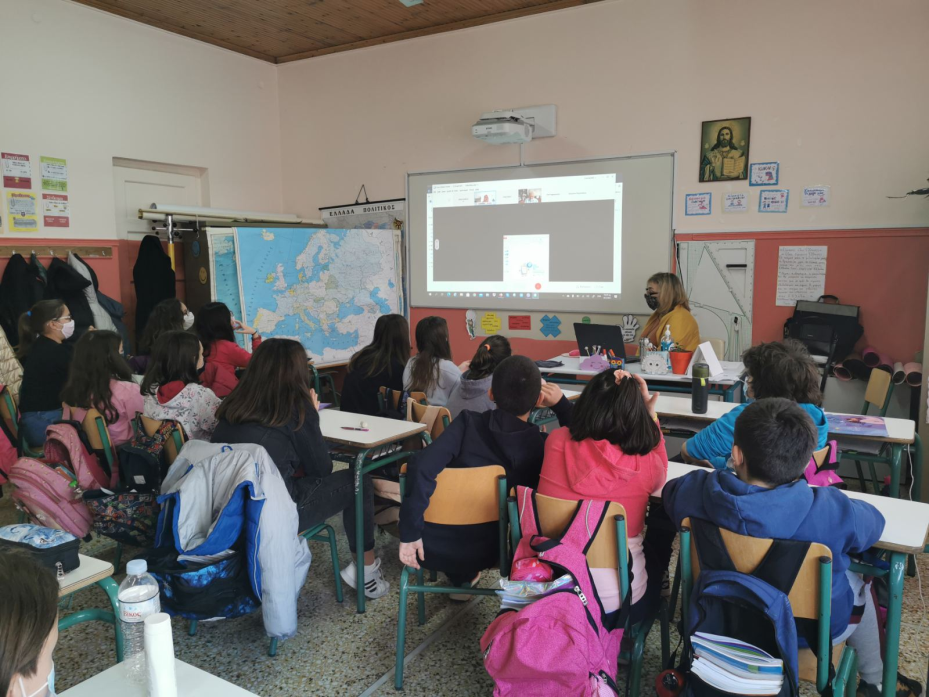 